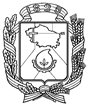 АДМИНИСТРАЦИЯ ГОРОДА НЕВИННОМЫССКАСТАВРОПОЛЬСКОГО КРАЯПОСТАНОВЛЕНИЕ23.03.2022                                   г. Невинномысск                                         № 376О распределении иного межбюджетного трансферта, поступившего в бюджет города Невинномысска из бюджета Ставропольского края за счет средств государственной корпорации – Фонда содействия реформированию жилищно-коммунального хозяйства, на проведение капитального ремонта общего имущества в многоквартирных домах, расположенных на территории Ставропольского края, между многоквартирными домами, расположенными на территории города Невинномысска, по которым государственной корпорацией – Фондом содействия реформированию жилищно-коммунального хозяйства принято решение о предоставлении финансовой поддержки	В соответствии с Жилищным кодексом Российской Федерации, Бюджетным кодексом Российской Федерации, постановлением Правительства Российской Федерации от 17 января 2017 г. № 18 «Об утверждении Правил предоставления финансовой поддержки за счет средств государственной корпорации - Фонда содействия реформированию жилищно-коммунального хозяйства на проведение капитального ремонта многоквартирных домов», постановлением администрации города Невинномысска от 23.12.2021 № 2250 «Об утверждении Порядка предоставления субсидии товариществам собственников жилья, жилищным, жилищно-строительным кооперативам, управляющим организациям, осуществляющим управление многоквартирными домами, расположенными на территории города Невинномысска, в отношении которых государственной корпорацией - Фондом содействия реформированию жилищно-коммунального хозяйства принято решение о предоставлении финансовой поддержки за счет средств государственной корпорации - Фонда содействия реформированию жилищно-коммунального хозяйства на проведение капитального ремонта общего имущества многоквартирных домов», постановляю: 1. Распределить иной межбюджетный трансферт в размере                      1 006 407 (один миллион шесть тысяч четыреста семь) рублей 05 копеек, поступивших в бюджет города Невинномысска из бюджета Ставропольского края за счет средств государственной корпорации - Фонда содействия реформированию жилищно-коммунального хозяйства, на возмещение части расходов на уплату процентов за пользование займом или кредитом, полученным в валюте Российской Федерации и использованным в целях оплаты услуг и (или) работ по капитальному ремонту общего имущества в многоквартирном доме, расположенном по адресу: город Невинномысск, улица Гагарина, дом 54, по которому государственной корпорацией - Фондом содействия реформированию жилищно-коммунального хозяйства принято решение о предоставлении финансовой поддержки.2. Опубликовать настоящее постановление в газете «Невинномысский рабочий», а также разместить в сетевом издании «Редакция газеты «Невинномысский рабочий» и на официальном сайте администрации города Невинномысска в информационно-телекоммуникационной сети «Интернет».3.  Контроль за исполнением настоящего постановления возложить на заместителя главы администрации города Невинномысска Полякова Р.Ю.Глава города НевинномысскаСтавропольского края                                                                    М.А. Миненков 